Cerere de actualizare a datelor de înregistrare ale operatorului profesionist                                  Subsemnatul (a) .............................................................................................................. posesor a C.I./ B.I. .......................................................... telefon, ...................................... reprezentant (ă) a S.C. ................................................................................................................, operator profesionist înregistrat în registrul oficial al operatorilor profesioniști la Biroul Protecția Plantelor și Carantină Fitosanitară  .................................... cu Seria ............... Nr. ................., în conformitate cu art. 66 din Reg. (UE) 2016/2031, solicit actualizarea următoarelor date deoarece:au intervenit modificări la numele operatorului, adresă și date de contact............................................................................................................................................................................................................................................................................................................................................................................................................................au intervenit modificări la declarația de activitate conform art. 66, alin. 2 lit. (b), (c), (d) și (e) din Reg. (UE) 2016/2031 ...............................................................................................................................................................................................................................................................................................................................................................................................................................................................................................................s-au deschis noi puncte de lucru la următoarele adrese: .......................................................................................................................................................................................................................................................................................................................................................................................................................................................................................................................................................................................................................... s-au închis puncte de lucru de la următoarele adrese: ....................................................................................................................................................................................................................................................................................................................................................................................................................................................................................    Data:     ..................................                                                                                      Semnătură solicitant:                                                                                    ..............................  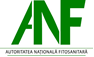 OFICIUL FITOSANITAR BOTOSANI